СРО РЕГИОНАЛЬНАЯ АССОЦИАЦИЯ «СТРОИТЕЛИ ТПП РБ»  ПРОТОКОЛ №  25Правления   СРО Региональная  ассоциация «Строители ТПП РБ»Дата заседания: «14»   июня    2018г.Место заседания: г. Улан-Удэ, ул. Ленина, 25.Время начала заседания: «10» часов «00» минут Время окончания заседания: «10» часов «30» минут.Форма: очная.Присутствовали члены Правления Региональной ассоциации «Строители ТПП РБ» (далее –  Ассоциация): Гусляков В.А., Доржиев Г.Ю., Батуев В.Б., Хусаев В.Л., Байминов В.Н., Гармаев А.Б., Батодоржиев В.В., Степанов М.Ю.Отсутствовали: -  Михеев А.Т.;Кворум для проведения заседания Правления   РА «Строители ТПП РБ» имеется, Правление правомочно принимать решения.
Приглашенные лица:Исполнительный директор Ассоциации Елисафенко Владимир Леонидович;Секретарь Правления Кочетова Лидия Васильевна.ПОВЕСТКА ДНЯ ЗАСЕДАНИЯ ПРАВЛЕНИЯ:1. Об утверждении даты, времени, места и предварительной повестки внеочередного   Общего собрания РА «Строители ТПП РБ».2. О  включения  в состав Правления Региональной ассоциации независимого члена Правления и утверждение предложенной кандидатуры на  общем собрании По вопросам   повестки дня:Слушали  по    вопросам :  Директора РА «Строители  ТПП РБ  Гуслякова Виктора  Александровича, который сообщил, что  три внутренних документа:- «Положение «О членстве в Саморегулируемой организации  РА «Строители ТПП РБ», в том числе о требованиях к членам Саморегулируемой организации, о размере, порядке расчета и уплаты членских взносов»; -Положение «О правлении Саморегулируемой организации Региональная ассоциация «Строители ТПП РБ»;- Положение «О реестре членов Саморегулируемой организации  Региональной ассоциации «Строители ТПП РБ»; прошедшие проверку в Ростехнадзоре, требует небольшой корректировки, которая  в настоящее  проведена. В соответствии с Градостроительным кодексом РФ и Положением  «Об общем собрании членов Саморегулируемой организации  РА «Строители ТПП РБ»  требуется утверждение новой редакции на общем собрании. В связи с этим возникла необходимость проведения  внеочередного общего собрания членов  Региональной Ассоциации. 	Кроме того,  по замечаниям Ростехнадзора и в соответствии с  Уставом  Региональной Ассоциации, количество  независимых членов  Правления должно составлять не менее одной трети состава коллегиального органа, т.е. Правления СРО. В настоящее   время  в   состав Правления СРО   входит 9 человек, из них  независимых членов Правления - два человека, предлагается ввести еще одного независимого члена Правления и утвердить его кандидатуру на внеочередном общем собрании. 	В связи с изложенным, просил принять решение о проведении внеочередного общего собрания членов Региональной ассоциации. Решили по  вопросу:Утвердить дату, время, место и предварительную повестку  внеочередного   Общего собрания  Региональной ассоциации  «Строители ТПП  РБ»:  Дата: 5 июля   2018 года (четверг)  Время:   15.00 час- 16.00 час. Место проведения: г. Улан-Удэ , ул. ул. Бабушкина, 14а, Республиканский бизнес-инкубатор, конференц-зал, 2 этаж. Предварительная повестка: Исполнительный директор			Елисафенко  В.Л.                        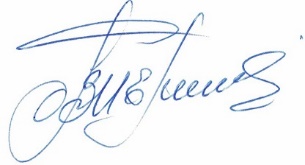 Секретарь Правления                                                               Кочетова Л.В. г. Улан-Удэ, ул. Ленина, д. 25, тел. 8(3012) 21-71-88,( 89021)642246;  e-mail: sro@tpprb.com№ п/пВопросРегламентДокладчик1.Открытие Общего собрания, утверждение повестки, объявление секретаря и утверждение счётной комиссии собрания10 Доржиев Г.Ю.2.  Утверждение новых редакций Положений:- Положение  « О Правлении  Саморегулируемой организации Региональная ассоциация «Строители ТПП РБ»- Положение «О реестре Саморегулируемой организации Региональная ассоциация «Строители ТПП РБ»- Положение «О членстве в Саморегулируемой организации  РА «Строители ТПП РБ», в том числе о требованиях к членам Саморегулируемой организации, о размере, порядке расчета и уплаты членских взносов»    (По замечаниям  Ростехнадзора )10 Гусляков В.А.3. Утверждение  одного независимого члена в состав Правления  СРО РА «Строители ТПП РБ»5Гусляков В.А4Рассмотрение иных организационных вопросов деятельности СРО РА «Строители ТПП  РБ»10 Гусляков  В.А.